Clarity Counseling Services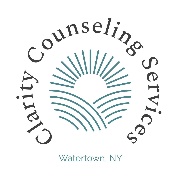 Theresa M. Lampack, LMHC200 Washington St., Suite 205Watertown, NY 13601Phone: 315-860-1781	Fax: 315-800-6487Referral Form Client Information Full Name: ____________________________	__________________________________   	Date: __________________  	Last 	First 	M.I. 	 	 Address: 	  	Street Address 	Apartment/Unit #  	City 	State 	ZIP Code Phone: 	 		Insurance  Reason for Referral:Referral Source Full Name: ___________________________________________________________________________________	  	Last 	First 	 	 Address: 	  	Street Address 	Apartment/Unit #  	City 	State 	ZIP Code Phone: 	 Return Form Please fax completed form to: Theresa Lampack, LMHC, 315-800-6487